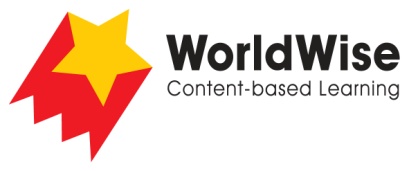 Grade 3 – Investigations							Monarch Butterflies: The Long MigrationPart 5 – Present and share

Look over all of the information that you have gathered in your investigation. What are the most important ideas about monarch migration? 
Make a chart showing the most important ideas.Choose another animal that migrates and find the reasons why. 


Once completed make sure you save this fileWhy monarchs migrateExample: Why some Canada geese migrateReason 1Reason 1There is more food available to them in the places they migrate to than in the places they left.Reason 2Reason 2There are better nesting places where they go to breed.Reason 3Reason 3The weather is better for Canada geese in the south in winter and in the north in summer.